Block Notes n. 23, novembre 2023Dipartimento Welfare e nuovi diritti della Cgil Lombardia A cura di M. Vangi, L. Finazzi, S. Pulici, M. Vespa In questo numeroDalle Agenzie di stampa regionali A 9 ospedali lombardi menzione speciale per trattamento tumore prostataPresentati i dati 2018-2022 relativi all’attività di vigilanza sulle farmacie Lombardia anticipa 128 milioni indennità di vacanza contrattuale a sanitari Visite gratuite in Lombardia per la prevenzione del tumore alla prostataDalle Agenzie di stampa nazionali In Gazzetta il fascicolo sanitario elettronicoFedriga alla FIASO: grandi sfide per il futuro della sanitàIntese Conferenza Regioni al Fondo Sanitario NazionalePronto soccorso: Audizione su situazione medicina emergenza-urgenzaCorte dei Conti: legge di bilancio e spesa sanitariaIntelligenza artificiale e saluteLa Medicina centrata sulle personeProteggere i bambini di GazaFare fuori le Cure primarieCooperazione in NicaraguaGuiana francese. Oro e malariaBuoni del Tesoro fuori dall’Isee: una scelta sbagliataCulle piene solo con misure strutturaliFotografia dell’Italia che chiede il bonus psicologo*EpiCentroConsumo di sale e rischio cardiovascolare: i dati PASSI 2021-22Diabete: i dati PASSI 2021-2022Alcol e cancro: la dichiarazione OMS Europa/IARC al Parlamento europeoGiornata mondiale del diabete: dalla prevalenza all’accesso alle cure Dalle Agenzie di stampa regionali Da “Lombardia Notizie online”, Agenzia di stampa della Regione Lombardia Dalla newsletter del 7 novembre 2023A 9 ospedali lombardi menzione speciale per trattamento tumore prostataSono 9 gli ospedali lombardi che hanno ottenuto la ‘menzione speciale’ nella prima edizione del concorso ‘Best Practice’, organizzato dalla Fondazione Onda, riservato alle strutture sanitarie che si sono distinte nella gestione delle complicanze post trattamento per il tumore alla prostata. Si tratta dell’Ospedale Maggiore di Crema (CR), Ospedale Sant’Anna di San Fermo della Battaglia (CO), degli Spedali Civili di Brescia, del Papa Giovanni XXIII di Bergamo, delle Cliniche Gavazzeni di Bergamo, Asst Santi Paolo e Carlo di Milano, dell’IRCCS San Raffaele di Milano, dell’Istituto Clinico Humanitas di Rozzano (MI) e dell’Istituto Maugeri IRCCS di Pavia. Leggi tutto. Dalla newsletter del 13 novembre 2023Assessore Bertolaso: farmacie componenti essenziali sanità Lombardia. Presentati i dati 2018-2022 relativi all’attività di vigilanza della Regione sulle farmacie: nel 95% dei casi in farmacie Lombardia tutto in regolaSi è svolta a palazzo Pirelli la presentazione dei dati 2018 – 2022 relativi all’attività di vigilanza sulle farmacie in Lombardia. All’incontro è intervenuto l’assessore regionale al Welfare Guido Bertolaso che ha evidenziato come “il sistema di vigilanza sull’attività delle farmacie confermi l’efficienza della rete farmaceutica lombarda e la capacità strategica della Regione di innovarsi costantemente per garantire il miglior servizio possibile ai propri cittadini”. “I farmacisti e le farmacie di comunità – ha detto l’assessore Bertolaso – sono un pilastro del servizio sanitario regionale e lo stanno dimostrando anche in queste settimane assicurando la massima efficienza delle campagne vaccinali nella nostra Regione”. Leggi tutto. Dalla newsletter del 15 novembre 2023Lombardia anticipa 128 milioni indennità di vacanza contrattuale a sanitari. I contributi vanno da circa 650 a un massimo di 1.500 euro a seconda della categoriaLa Regione Lombardia nel mese di dicembre erogherà oltre 128 milioni di euro agli enti del servizio sanitario regionale come anticipo dell’indennità di vacanza contrattuale al personale a tempo indeterminato dipendente degli enti del Servizio Sanitario Regionale (ATS, ASST, Fondazioni IRCCS di diritto pubblico, ACSS e AREU). I contributi vanno da circa 650 a un massimo di 1.500 euro a seconda della categoria. È quanto prevede la delibera approvata dalla Giunta regionale, su proposta dell’assessore al Welfare, Guido Bertolaso, di concerto con il vicepresidente e assessore al Bilancio, Marco Alparone. Assessore Bertolaso: era facoltà per le Regioni e l’abbiamo esercitata. Leggi tutto. Dalla newsletter del 16 novembre 2023Visite gratuite in Lombardia per la prevenzione del tumore alla prostata. Regione Lombardia propone ai cittadini lombardi dai 50 ai 75 anni visite urologiche gratuite. Prenotazioni fino al 3 dicembreRegione Lombardia, nel mese dedicato alla prevenzione della salute maschile, propone ai cittadini lombardi dai 50 ai 75 anni visite urologiche gratuite per la prevenzione del tumore della prostata e sono più di 3.000 le visite messe a disposizione da enti pubblici e privati che hanno aderito a questa iniziativa. I numeri da chiamare in Lombardia per la prevenzione del tumore alla prostata. È possibile prenotare, fino al prossimo 3 dicembre, chiamando il Call Center Regionale 800.638.638 (rete fissa) e 02.999599 (rete mobile). È attivo dal lunedì al sabato dalle ore 8.00 alle ore 20.00. Non è necessaria la prescrizione medica. Leggi tutto. Dalle Agenzie di stampa nazionaliDalla “Conferenza delle Regioni”: www.regioni.it/newsletter Da Regioni.it n. 4549 del 7 novembre 2023In Gazzetta il fascicolo sanitario elettronicoLa regione Abruzzo presenta una nuova App per facilitare l’accesso ai servizi sanitari, nel contempo è stato pubblicato in Gazzetta Ufficiale il 24 ottobre il decreto del Ministro della salute del 7 settembre 2023 sul Fascicolo sanitario elettronico (FSE) 2.0. Ricordiamo che è previsto anche dal Pnrr, grazie alla missione 6, un rapido avanzamento della tecnologia digitale in sanità. Il Fascicolo è a disposizione dell’assistito e consente l’accesso in consultazione ai soggetti del Servizio Sanitario Nazionale e dei servizi sociosanitari regionali e agli esercenti le professioni sanitarie che lo prendono in cura, anche al di fuori del SSN. Leggi tutto. Da Regioni.it n. 4550 del 10 novembre 2023Fedriga alla FIASO: grandi sfide per il futuro della sanitàAlla celebrazione del 25° anniversario della FIASO (Federerazione Italiana delle Aziende Sanitarie e Ospedaliere) è intervenuto il presidente della Conferenza delle Regioni, Massimiliano Fedriga, cogliendo l’occasione per riflettere sul futuro del nostro Servizio Sanitario Nazionale. Leggi tutto. Intese Conferenza Regioni al Fondo Sanitario NazionaleCon l’approvazione in sede di Conferenza Stato–Regioni del 9 novembre, si conclude la procedura per il riparto delle disponibilità finanziarie per il Servizio Sanitario Nazionale per il 2023, pari complessivamente a € 128.869.000.200.000, sul quale le Regioni e le Province autonome avevano definito un Accordo politico trasmesso al Governo lo scorso 2 agosto. E’ una boccata di ossigeno finanziario per le Regioni e le Province autonome che hanno, al contempo, segnalato al Governo la necessità di procedere tempestivamente agli adempimenti volti a consentire alle Regioni ed alle Province autonome di disporre con immediatezza della necessaria ed adeguata liquidità di cassa, al fine di assicurare l’erogazione dei LEA e garantire la tenuta del nostro Sistema Sanitario Nazionale.Pronto soccorso: Audizione su situazione medicina emergenza-urgenzaAll’audizione della Conferenza delle Regioni sulla situazione della medicina dell’emergenza-urgenza e dei pronto soccorso in Italia ha partecipato Massimiliano Maselli, Assessore della Regione Lazio. E’ stato così presentato il documento di proposte delle Regioni nell’ambito dell’indagine conoscitiva promossa dalla Commissione XII Affari sociali della Camera dei deputati. Nella premessa del Documento della Conferenza delle Regioni si evidenzia come Il Pronto Soccorso (PS) è senza dubbio una delle aree a maggior complessità all’interno di una struttura ospedaliera. La crisi che sta attraversando a livello nazionale la Medicina d’Urgenza (MEU) ha una genesi multifattoriale e di conseguenza anche una ipotetica risposta a tale crisi non può che investire ambiti diversi. Carenza di personale medico ed infermieristico, esternalizzazione con gravi ripercussioni sull’assistenza e sul clima lavorativo. La stima della carenza riportata dal documento (4500 medici e 10.000 infermieri a livello nazionale) è sicuramente reale. La perdita quotidiana di personale dai Pronto Soccorso continua giorno dopo giorno, così come il ricorso alle esternalizzazioni che comportano un aggravio di bilancio sulle aziende e una netta riduzione della qualità di assistenza per i pazienti. Il ricorso alle esternalizzazioni ha un forte impatto negativo anche sul clima lavorativo, laddove vanno a coesistere professionisti pagati in maniera decisamente diversa (dipendenti vs. cooperative/gettonisti); tale commistione rimane un percorso che non prevede integrazioni lavorative tra i vari professionisti. Come sopra richiamato, si elencano le principali proposte che toccano ambiti diversi tra loro, attuabili per cercare di limitare la carenza ma soprattutto la fuga costante dai PS. Leggi tutto. Da Regioni.it n. 4552 del 17 novembre 2023Corte dei Conti: legge di bilancio e spesa sanitariaIl finanziamento del fabbisogno sanitario nazionale standard "viene aumentato di 3 miliardi per il 2024, 4 miliardi per il 2025 e 4,2 miliardi a decorrere dall’anno 2026". Nel corso dell’Audizione della Corte dei Conti in Parlamento sulla legge di bilancio si evidenziano diversi aspetti e alcune criticità della spesa sanitaria. La magistratura contabile spiega come nel Fondo Sanitario Nazionale sia presente "un incremento che è volto a finanziare principalmente il rinnovo dei contratti per il personale del settore, ma anche diversi altri interventi minori". Nel contempo si evidenzia come "il rifinanziamento" faccia "crescere l’importo del fabbisogno sanitario nazionale cui contribuisce lo Stato a 134 miliardi. Ben al di sopra dei 129 miliardi del 2023, anno in cui, tuttavia, ha inciso anche il finanziamento pari a 1.085 milioni destinato dal d.l. 34/2023 a ridurre l’incidenza del payback sui dispositivi medici a carico delle aziende produttrici. Nel 2025 il finanziamento si colloca ora a 135,4 miliardi, in aumento di un ulteriore 1 per cento". Leggi tutto. Da “SaluteInternazionale.info”Dalla newsletter del 2 novembre 2023 Intelligenza artificiale e saluteLo sviluppo dell’intelligenza artificiale in ambito sanitario ridefinirà il modo con cui diagnostichiamo e trattiamo le malattie, ma anche il modo con cui organizziamo l’assistenza sanitaria. Leggi tutto.La Medicina centrata sulle personeL’adozione di un modello innovativo che potremmo definire di intervento psico-socio-sanitario di lunga durata (ILD), bene si adatterebbe all’insieme delle malattie croniche e in special modo al disagio mentale e del comportamento. Gli Interventi di Lunga Durata costituiscono il contesto naturale per potere sviluppare servizi sanitari capaci di promuovere una medicina centrata sulla persona. Leggi tutto. Dalla newsletter del 9 novembre 2023 Proteggere i bambini di GazaÈ stato un errore da parte del rappresentante israeliano all’ONU, Gilad Erdan, affermare, dopo che l’Assemblea generale dell’ONU ha adottato una risoluzione che chiedeva una “tregua umanitaria immediata, duratura e prolungata che conduca alla cessazione delle ostilità”, che l’ONU “non detiene più nemmeno un grammo di legittimità o rilevanza”. È stato un errore per Erdan, pochi giorni prima, chiedere le dimissioni di António Guterres, dopo che il segretario generale dell’ONU, pur condannando senza riserve gli attacchi terroristici di Hamas, aveva anche sostenuto che quegli attacchi “non sono avvenuti nel vuoto”. Ed è stato un errore da parte del governo israeliano ritirare i visti di viaggio per i funzionari delle Nazioni Unite, compreso quello del coordinatore umanitario delle Nazioni Unite. Leggi tutto. Fare fuori le Cure primarieLa lezione della pandemia non è servita. Il Governo Meloni ha bloccato il processo di rinnovamento e di potenziamento delle cure primarie e dei servizi territoriali innescato con il PNRR e il DM 77: un grave danno per la salute dei cittadini.  La denuncia dell’Alleanza per la Riforma delle Cure Primarie in Italia. Leggi tutto. Cooperazione in NicaraguaA partire dagli anni novanta in Nicaragua, e anche in altri paesi con clima caldo, si è diffusa una malattia renale cronica che colpisce i gruppi socialmente vulnerabili delle comunità agricole, prevalentemente giovani uomini. I lavoratori del settore hanno organizzato manifestazioni di protesta sulle loro condizioni di lavoro (es. temperature altissime e uso di agrotossici) attirando l’attenzione di media e studiosi internazionali. Un’esperienza di cooperazione sanitaria internazionale. Leggi tutto. Dalla newsletter del 16 novembre 2023 Guiana francese. Oro e malariaI garimpeiros (cercatori d’oro) vivono e lavorano nel cuore della foresta amazzonica e hanno  un accesso ridotto alle cure ed al sistema sanitario a causa della lontananza del campo di estrazione dal dispensario più vicino e dalla loro situazione di illegalità amministrativa. Nella foresta vivono in scarse condizioni igieniche e sono esposti alle malattie infettive vettoriali, prima fra tutte, la malaria. Leggi tutto. Da “Lavoce.info”Dalla newsletter del 3 novembre 2023Buoni del Tesoro fuori dall’Isee: una scelta sbagliataIl disegno di legge di bilancio prevede che i titoli di stato italiani fino al valore di 50 mila euro non vadano più considerati nel calcolo dell’Isee. Come in altri casi, si interviene su un singolo pezzo della normativa, creando iniquità e distorsioni. Leggi tutto. Culle piene solo con misure strutturaliLa legge di bilancio prevede varie misure per le famiglie. La novità che potrebbe incidere sulla natalità è la decontribuzione per le lavoratrici madri. Riguarda però solo donne con almeno tre figli, mentre servirebbero riforme universali e strutturali. Leggi tutto. Fotografia dell’Italia che chiede il bonus psicologo*Introdotto nel 2022 per far fronte ai disagi psicologici causati dalla pandemia, il bonus psicologo ha invece risposto a un bisogno preesistente, con interessanti differenze di genere. Il suo stesso successo dimostra che è uno strumento da rafforzare. Leggi tutto. Da “EpiCentro” il portale dell’epidemiologia per la sanità pubblica a cura del Centro nazionale per la prevenzione delle malattie e la promozione della salute dell’Istituto superiore di sanità: www.epicentro.iss.itLe novità sul numero 964 del 2 novembre 2023 Consumo di sale e rischio cardiovascolare: i dati PASSI 2021-22Continua la pubblicazione dei risultati della sorveglianza PASSI aggiornati al 2021-2022. Dagli ultimi dati emerge che più di 5 persone su 10 fanno attenzione a ridurre la quantità di sale assunta a tavola, nella preparazione dei cibi e nel consumo di quelli conservati. Inoltre, il 76% delle persone sceglie di utilizzare il sale iodato: moltissimi lo usano abitualmente (44% sempre e il 15% spesso) mentre altri riferiscono di usarlo qualche volta (18%). Nel biennio 2021-2022, PASSI ha rilevato che complessivamente il 41% degli intervistati presenta almeno 3 dei fattori di rischio cardiovascolare indagati dalla sorveglianza. L’ipertensione è poco frequente fra i giovani adulti ma la sua diffusione cresce con l’età. Inoltre, il 78% degli ipertesi dichiara di essere in trattamento farmacologico. Riguardo l’ipercolesterolemia, anch’essa associata all’età e all’eccesso ponderale, sembra più frequente fra le donne e si associa allo svantaggio sociale. Per approfondire consulta il sito PASSI.Le novità sul numero 965 del 9 novembre 2023 Diabete: i dati PASSI 2021-2022In vista della Giornata mondiale del diabete (14 novembre), la sorveglianza PASSI aggiorna le pagine dedicate a questa patologia con i dati al 2021-2022. Ciò che emerge è che poco meno del 5% della popolazione adulta ha riferito una diagnosi di diabete. La prevalenza di diabetici cresce con l’età, è più frequente fra gli uomini e nelle fasce di popolazione socio-economicamente più svantaggiate. Tra i fattori di rischio cardiovascolare associati al diabete, il 51% degli intervistati riferisce una diagnosi di ipertensione e il 42% di ipercolesterolemia. Inoltre, l’86% delle persone diabetiche dichiara di essere in trattamento farmacologico e poco più di un paziente su tre riferisce di aver controllato l’emoglobina glicata nei 4 mesi precedenti l’intervista. Per approfondire consulta le pagine dedicate al diabete per la sorveglianza PASSI.Le novità sul numero 966 del 16 novembre 2023 Alcol e cancro: la dichiarazione OMS Europa/IARC al Parlamento europeoIn vista della Settimana europea di consapevolezza sui rischi causati dall’alcol (European Awareness Week on Alcohol Related Harm, AWAHR), prevista per fine novembre 2023, EpiCentro pubblica un contributo dei ricercatori dell’Osservatorio Nazionale Alcol (ONA) dell’ISS dedicato alla dichiarazione congiunta OMS Europa/IARC su alcol e cancro, fatta il 3 novembre scorso e indirizzata al Parlamento europeo. La dichiarazione ha come obiettivo principale quello di aumentare la consapevolezza del legame negativo tra consumo di alcol e cancro nella popolazione generale diffondendo le raccomandazioni del Codice europeo contro il Cancro. Leggi l’approfondimento.Giornata mondiale del diabete: dalla prevalenza all’accesso alle cure, i numeri di PASSI e PASSI d’ArgentoOggi si stima siano oltre 4 milioni le persone affette da diabete in Italia. È quanto emerge da una lettura integrata dei sistemi di sorveglianza PASSI e PASSI d’Argento, fatta in occasione della Giornata mondiale del diabete (14 novembre), a partire dai dati raccolti nel periodo 2016-2022 su un campione complessivo della popolazione residente in Italia di oltre 285mila persone sopra i 18 anni di età.Questo numero di Block Notes è pubblicato sul nostro sito al seguente LinkTutti i numeri arretrati di Block Notes sono disponibili sul sito della CGIL Lombardia al seguente Link.CI TROVI ANCHE SU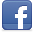 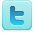 